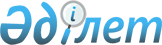 О районном бюджете на 2013-2015 годы
					
			Утративший силу
			
			
		
					Решение Сырымского районного маслихата Западно-Казахстанской области от 21 декабря 2012 года № 7-3. Зарегистрировано Департаментом юстиции Западно-Казахстанской области 11 января 2013 года № 3140. Утратило силу решением Сырымского районного маслихата Западно-Казахстанской области от 13 мая 2014 года № 20-4      Сноска. Утратило силу решением Сырымского районного маслихата Западно-Казахстанской области от 13.05.2014 № 20-4      В соответствии с Бюджетным кодексом Республики Казахстан от 4 декабря 2008 года, Законом Республики Казахстан "О местном государственном управлении и самоуправлении в Республике Казахстан" от 23 января 2001 года, решением Западно-Казахстанского областного маслихата от 7 декабря 2012 года № 5-2 "Об областном бюджете на 2013-2015 годы" (зарегистрировано в Реестре государственной регистрации нормативных правовых актов за № 3118) Сырымский районный маслихат РЕШИЛ:



      1. Утвердить районный бюджет на 2013-2015 годы согласно приложениям 1, 2 и 3 соответственно, в том числе на 2013 год в следующих объемах:

      1) доходы - 2 303 516 тысяч тенге, в том числе:

      налоговые поступления - 326 849 тысяч тенге;

      неналоговые поступления - 781 тысяча тенге;

      поступления от продажи основного капитала - 781 тысяча тенге;

      поступления трансфертов - 1 974 886 тысяч тенге;

      2) затраты - 2 310 672 тысячи тенге;

      3) чистое бюджетное кредитование - -17 301 тысяча тенге, в том числе:

      бюджетные кредиты - 44 570 тысяч тенге;

      погашение бюджетных кредитов - 61 871 тысяча тенге;

      4) сальдо по операциям с финансовыми активами - 0 тысяч тенге, в том числе:

      приобретение финансовых активов - 0 тысяч тенге;

      поступления от продажи финансовых активов государства - 0 тысяч тенге;

      5) дефицит (профицит) бюджета - 10 145 тысяч тенге;

      6) финансирование дефицита (использование профицита) бюджета - -10 145 тысяч тенге:

      поступление займов - 38 947 тысяч тенге;

      погашение займов - 61 871 тысяча тенге;

      используемые остатки бюджетных средств - 12 779 тысяч тенге.

      Сноска. Пункт 1 с изменениями, внесенными решениями Сырымского районного маслихата Западно-Казахстанской области от 05.07.2013 № 13-1, от 18.12.2013 № 16-1 (вводится в действие с 01.01.2013).



      2. Поступления в районный бюджет на 2013 год формируются в соответствии с Бюджетным кодексом Республики Казахстан, Законом Республики Казахстан "О республиканском бюджете на 2013-2015 годы", решением Западно-Казахстанского областного маслихата от 7 декабря 2012 года № 5-2 и согласно пункту 4 настоящего решения.



      3. Учесть в районном бюджете на 2013 год поступление целевых трансфертов и кредитов из республиканского бюджета в общей сумме 197 499 тысяч тенге, в том числе:

      на оснащение учебным оборудованием кабинетов физики, химии, биологии в государственных учреждениях основного среднего и общего среднего образования - 4 097 тысяч тенге;

      на обеспечение оборудованием, программным обеспечением детей-инвалидов, обучающихся на дому - 631 тысяча тенге;

      на реализацию государственного образовательного заказа в дошкольных организациях образования - 44 500 тысяч тенге;

      на ежемесячную выплату денежных средств опекунам (попечителям) на содержание ребенка сироты (детей-сирот) и ребенка (детей), оставшегося без попечения родителей - 9 182 тысячи тенге;

      на увеличение размера доплаты за квалификационную категорию учителям школ и воспитателям дошкольных организаций образования - 15 814 тысяч тенге;

      на повышение оплаты труда учителям, прошедшим повышение квалификации по трехуровневой системе - 5 200 тысяч тенге;

      на проведение противоэпизоотических мероприятий - 50 061 тысяча тенге;

      на реализацию мер социальной поддержки специалистов - 8 066 тысяч тенге;

      на реализацию мер по содействию экономическому развитию регионов в рамках Программы "Развитие регионов" - 14 755 тысяч тенге;

      бюджетные кредиты для реализации мер социальной поддержки специалистов - 38 947 тысяч тенге;

      увеличение лимита численности местных исполнительных органов - 6 246 тысяч тенге.

      Сноска. Пункт 3 с изменениями, внесенными решениями Сырымского районного маслихата Западно-Казахстанской области от 05.07.2013 № 13-1, от 18.12.2013 № 16-1 (вводится в действие с 01.01.2013).



      3-1. Учесть в районном бюджете на 2013 год поступление целевых трансфертов из областного бюджета в общей сумме 18 131 тысяча тенге, в том числе:

      на разработку проектно-сметной документации реконструкции водопровода села Жымпиты - 4 010 тысяч тенге;

      на разработку проектно-сметной документации реконструкции водопровода села Аралтобе - 3 454 тысячи тенге;

      на разработку проектно-сметной документации реконструкции водопровода села Косарал - 2 201 тысяча тенге;

      на разработку проектно-сметной документации реконструкции водопровода села Коныр - 2 201 тысяча тенге;

      на разработку проектно-сметной документации реконструкции водопровода села Булдурта - 6 265 тысяч тенге;Ъ

       Сноска. Решение дополнено пунктом 3-1 в соответствии с  решением Сырымского районного маслихата Западно-Казахстанской области  от 05.07.2013 № 13-1 (вводится в действие с 01.01.2013).



      4. Установить на 2013 год норматив распределения доходов, для обеспечения сбалансированности местного бюджета по следующим подклассам доходов:

      1) индивидуальный подоходный налог зачисляется в районный бюджет - 100%;

      2) социальный налог зачисляется в районный бюджет - 100%.



      5. Деньги от реализации товаров и услуг, предоставляемых государственными учреждениями, подведомственных местным исполнительным органам, используются ими в порядке, определяемом Бюджетным кодексом Республики Казахстан и Правительством Республики Казахстан.



      6. Утвердить резерв местного исполнительного органа района на 2013 год в размере 4 706 тысяч тенге.



      7. На 31 декабря 2013 года лимит долга местного исполнительного органа составляет 30 000 тысяч тенге.



      8. Установить специалистам здравоохранения, социального обеспечения, образования, культуры, спорта и ветеринарии работающим в сельских населенных пунктах повышение на двадцать пять процентов окладов и тарифных ставок по сравнению со ставками специалистов, занимающихся этими видами деятельности в городских условиях, с 1 января 2013 года.



      9. Утвердить перечень местных бюджетных программ, не подлежащих секвестру в процессе исполнения местного бюджета на 2013 год, согласно приложению 4.



      10. Утвердить перечень бюджетных программ аульных (сельских) округов на 2013 год, согласно приложению 5.



      11. Настоящее решение вводится в действие с 1 января 2013 года.      Председатель сессии Сырымского

      районного маслихата              А. Табишев

      Секретарь Сырымского

      районного маслихата              А. Галимов

Приложение 1

к решению Сырымского районного маслихата

от 21 декабря 2012 года № 7-3 Районный бюджет на 2013 год      Сноска. Приложение 1 в редакции решения Сырымского районного маслихата Западно-Казахстанской области от 18.12.2013 № 16-1 (вводится в действие с 01.01.2013).тыс. тенге

Приложение 2

к решению Сырымского районного маслихата

от 21 декабря 2012 года № 7-3 Районный бюджет на 2014 год

Приложение 3

к решению Сырымского районного маслихата

от 21 декабря 2012 года № 7-3 Районный бюджет на 2015 год

Приложение 4

к решению Сырымского районного маслихата

от 21 декабря 2012 года № 7-3 Перечень местных бюджетных программ,

не подлежащих секвестру в процессе

исполнения местного бюджета на 2013 год

Приложение 5

к решению Сырымского районного маслихата

от 21 декабря 2012 года № 7-3      Сноска. Приложение 5 в редакции решения Сырымского районного маслихата Западно-Казахстанской области от 18.12.2013 № 16-1 (вводится в действие с 01.01.2013). Перечень бюджетных программ,

финансируемых из бюджетов акима аульного

(сельского) округа в 2013 году
					© 2012. РГП на ПХВ «Институт законодательства и правовой информации Республики Казахстан» Министерства юстиции Республики Казахстан
				Категория Категория Категория Категория Категория СуммаКлассКлассКлассКлассСуммаПодклассПодклассПодклассСуммаСпецификаСпецификаСуммаНаименованиеСумма123456I. Доходы23035161Налоговые поступления32684901Подоходный налог1175902Индивидуальный подоходный налог11759003Социальный налог1017951Социальный налог10179504Hалоги на собственность1031951Hалоги на имущество929813Земельный налог14644Hалог на транспортные средства67505Единый земельный налог200005Внутренние налоги на товары, работы и услуги33712Акцизы16003Поступления за использование природных и других ресурсов1714Сборы за ведение предпринимательской и профессиональной деятельности160007Прочие налоги241Прочие налоги2408Обязательные платежи, взимаемые за совершение юридически значимых действий и (или) выдачу документов уполномоченными на то государственными органами или должностными лицами8741Государственная пошлина8742Неналоговые поступления78101Доходы от государственной собственности2815Доходы от аренды имущества, находящегося в государственной собственности28102Поступления от реализации товаров (работ, услуг) государственными учреждениями, финансируемыми из государственного бюджета01Поступления от реализации товаров (работ, услуг) государственными учреждениями, финансируемыми из государственного бюджета006Прочие неналоговые поступления5001Прочие неналоговые поступления5003Поступления от продажи основного капитала100003Продажа земли и нематериальных активов10001Продажа земли10004Поступления трансфертов 197488602Трансферты из вышестоящих органов государственного управления19748862Трансферты из областного бюджета1974886Функциональная группаФункциональная группаФункциональная группаФункциональная группаФункциональная группаСуммаФункциональная подгруппаФункциональная подгруппаФункциональная подгруппаФункциональная подгруппаСуммаАдминистратор бюджетной программыАдминистратор бюджетной программыАдминистратор бюджетной программыСуммаПрограммаПрограммаСуммаНаименованиеСуммаII. Затраты231067201Государственные услуги общего характера2423461Представительные, исполнительные и другие органы, выполняющие общие функции государственного управления227921112Аппарат маслихата района (города областного значения)12723001Услуги по обеспечению деятельности маслихата района (города областного значения)12291002Создание информационных систем0003Капитальные расходы государственного органа 432122Аппарат акима района (города областного значения)51888001Услуги по обеспечению деятельности акима района (города областного значения)47392002Создание информационных систем0003Капитальные расходы государственного органа 4496123Аппарат акима района в городе, города районного значения, поселка, аула (села), аульного (сельского) округа163310001Услуги по обеспечению деятельности акима района в городе, города районного значения, поселка, аула (села), аульного (сельского) округа123935022Капитальные расходы государственного органа 39375024Создание информационных систем09Прочие государственные услуги общего характера14425459Отдел экономики и финансов района (города областного значения)14425001Услуги по реализации государственной политики в области формирования и развития экономической политики, государственного планирования, исполнения бюджета и управления коммунальной собственностью района (города областного значения)14221002Создание информационных систем0015Капитальные расходы государственного органа 20402Оборона21201Военные нужды2120122Аппарат акима района (города областного значения)2120005Мероприятия в рамках исполнения всеобщей воинской обязанности212004Образование14835141Дошкольное воспитание и обучение86893464Отдел образования района (города областного значения)86893009Обеспечение деятельности организаций дошкольного воспитания и обучения42393040Реализация государственного образовательного заказа в дошкольных организациях образования445002Начальное, основное среднее и общее среднее образование1353758464Отдел образования района (города областного значения)1353758003Общеобразовательное обучение1288512006Дополнительное образование для детей652469Прочие услуги в области образования42863464Отдел образования района (города областного значения)42863001Услуги по реализации государственной политики на местном уровне в области образования 10331005Приобретение и доставка учебников, учебно-методических комплексов для государственных учреждений образования района (города областного значения)15307007Проведение школьных олимпиад, внешкольных мероприятий и конкурсов районного (городского) масштаба315012Капитальные расходы государственного органа 3000015Ежемесячные выплаты денежных средств опекунам (попечителям) на содержание ребенка сироты (детей-сирот), и ребенка (детей), оставшегося без попечения родителей9182020Обеспечение оборудованием, программным обеспечением детей-

инвалидов, обучающихся на дому631067Капитальные расходы подведомственных государственных учреждений и организаций409705Здравоохранение2979Прочие услуги в области здравоохранения297123Аппарат акима района в городе, города районного значения, поселка, аула (села), аульного (сельского) округа297002Организация в экстренных случаях доставки тяжелобольных людей до ближайшей организации здравоохранения, оказывающей врачебную помощь29706Социальная помощь и социальное обеспечение1326002Социальная помощь109440451Отдел занятости и социальных программ района (города областного значения)109440002Программа занятости36178005Государственная адресная социальная помощь5391006Оказание жилищной помощи1718007Социальная помощь отдельным категориям нуждающихся граждан по решениям местных представительных органов8872010Материальное обеспечение детей-инвалидов, воспитывающихся и обучающихся на дому1381014Оказание социальной помощи нуждающимся гражданам на дому21211016Государственные пособия на детей до 18 лет26430017Обеспечение нуждающихся инвалидов обязательными гигиеническими средствами и предоставление услуг специалистами жестового языка, индивидуальными помощниками в соответствии с индивидуальной программой реабилитации инвалида7649023Обеспечение деятельности центров занятости населения6109Прочие услуги в области социальной помощи и социального обеспечения23160451Отдел занятости и социальных программ района (города областного значения)23160001Услуги по реализации государственной политики на местном уровне в области на местном уровне в области обеспечения занятости и реализации социальных программ для населения 21087011Оплата услуг по зачислению, выплате и доставке пособий и других социальных выплат528012Создание информационных систем0021Капитальные расходы государственного органа154507Жилищно-коммунальное хозяйство936961Жилищное хозяйство43414123Аппарат акима района в городе, города районного значения, поселка, аула (села), аульного (сельского) округа2662007Организация сохранения государственного жилищного фонда города районного значения, поселка, аула (села), аульного (сельского) округа2662458Отдел жилищно-коммунального хозяйства, пассажирского транспорта и автомобильных дорог района (города областного значения)25455004Обеспечение жильем отдельных категорий граждан25455466Отдел архитектуры, градостроительства и строительства района (города областного значения)15297004Проектирование, развитие, обустройство и (или) приобретение инженерно-коммуникационной инфраструктуры 13897072Строительство и (или) приобретение служебного жилища и развитие и (или) приобретение инженерно-коммуникационной инфраструктуры в рамках Дорожной карты занятости 202014002Коммунальное хозяйство25305458Отдел жилищно-коммунального хозяйства, пассажирского транспорта и автомобильных дорог района (города областного значения)6959012Функционирование системы водоснабжения и водоотведения6560027Организация эксплуатации сетей газификации, находящихся в коммунальной собственности районов (городов областного значения)399466Отдел архитектуры, градостроительства и строительства района (города областного значения)18346006Развитие системы водоснабжения и водоотведения 183463Благоустройство населенных пунктов24977123Аппарат акима района в городе, города районного значения, поселка, аула (села), аульного (сельского) округа21143008Освещение улиц населенных пунктов13191009Обеспечение санитарии населенных пунктов744011Благоустройство и озеленение населенных пунктов7208458Отдел жилищно-коммунального хозяйства, пассажирского транспорта и автомобильных дорог района (города областного значения)3834015Освещение улиц населенных пунктов1848018Благоустройство и озеленение населенных пунктов198608Культура, спорт, туризм и информационное пространство2276001Деятельность в области культуры114022457Отдел культуры, развития языков, физической культуры и спорта района (города областного значения)114022003Поддержка культурно-досуговой работы1140222Спорт21547457Отдел культуры, развития языков, физической культуры и спорта района (города областного значения)21547008Развитие массового спорта и национальных видов спорта 791009Проведение спортивных соревнований на районном (города областного значения) уровне19256010Подготовка и участие членов сборных команд района (города областного значения) по различным видам спорта на областных спортивных соревнованиях15003Информационное пространство66264456Отдел внутренней политики района (города областного значения)8701002Услуги по проведению государственной информационной политики через газеты и журналы 8701005Услуги по проведению государственной информационной политики через телерадиовещание0457Отдел культуры, развития языков, физической культуры и спорта района (города областного значения)57563006Функционирование районных (городских) библиотек575639Прочие услуги по организации культуры, спорта, туризма и информационного пространства25767456Отдел внутренней политики района (города областного значения)16297001Услуги по реализации государственной политики на местном уровне в области информации, укрепления государственности и формирования социального оптимизма граждан10317003Реализация мероприятий в сфере молодежной политики5300004Создание информационных систем0006Капитальные расходы государственного органа 680457Отдел культуры, развития языков, физической культуры и спорта района (города областного значения)9470001Услуги по реализации государственной политики на местном уровне в области культуры, развития языков, физической культуры и спорта 9416002Создание информационных систем0014Капитальные расходы государственного органа 5410Сельское, водное, лесное, рыбное хозяйство, особо охраняемые природные территории, охрана окружающей среды и животного мира, земельные отношения681641Сельское хозяйство11814459Отдел экономики и финансов района (города областного значения)8066099Реализация мер по оказанию социальной поддержки специалистов8066475Отдел предпринимательства, сельского хозяйства и ветеринарии района (города областного значения)3748005Обеспечение функционирования скотомогильников (биотермических ям) 1674006Организация санитарного убоя больных животных0007Организация отлова и уничтожения бродячих собак и кошек1620012Проведение мероприятий по идентификации сельскохозяйственных животных4546Земельные отношения6289463Отдел земельных отношений района (города областного значения)6289001Услуги по реализации государственной политики в области регулирования земельных отношений на территории района (города областного значения)6110005Создание информационных систем0007Капитальные расходы государственного органа 1799Прочие услуги в области сельского, водного, лесного, рыбного хозяйства, охраны окружающей среды и земельных отношений50061475Отдел предпринимательства, сельского хозяйства и ветеринарии района (города областного значения)50061013Проведение противоэпизоотических мероприятий5006111Промышленность, архитектурная, градостроительная и строительная деятельность98252Архитектурная, градостроительная и строительная деятельность9825466Отдел архитектуры, градостроительства и строительства района (города областного значения)9825001Услуги по реализации государственной политики в области строительства, улучшения архитектурного облика городов, районов и населенных пунктов области и обеспечению рационального и эффективного градостроительного освоения территории района (города областного значения)9485002Создание информационных систем0015Капитальные расходы государственного органа 34013Прочие397139Прочие39713123Аппарат акима района в городе, города районного значения, поселка, аула (села), аульного (сельского) округа11505040Реализация мер по содействию экономическому развитию регионов в рамках Программы "Развитие регионов"11505458Отдел жилищно-коммунального хозяйства, пассажирского транспорта и автомобильных дорог района (города областного значения)11800001Услуги по реализации государственной политики на местном уровне в области жилищно-коммунального хозяйства, пассажирского транспорта и автомобильных дорог 8496013Капитальные расходы государственного органа 54020Создание информационных систем0040Реализация мер по содействию экономическому развитию регионов в рамках Программы "Развитие регионов"3250459Отдел экономики и финансов района (города областного значения)4706012Резерв местного исполнительного органа района (города областного значения) 4706475Отдел предпринимательства, сельского хозяйства и ветеринарии района (города областного значения)11702001Услуги по реализации государственной политики на местном уровне в области развития предпринимательства, промышленности, сельского хозяйства и ветеринарии11583002Создание информационных систем0003Капитальные расходы государственного органа 11914Обслуживание долга61Обслуживание долга6459Отдел экономики и финансов района (города областного значения)6021Обслуживание долга местных исполнительных органов по выплате вознаграждений и иных платежей по займам из областного бюджета615Трансферты107911Трансферты10791459Отдел экономики и финансов района (города областного значения)10791006Возврат неиспользованных (недоиспользованных) целевых трансфертов5707024Целевые текущие трансферты в вышестоящие бюджеты в связи с передачей функций государственных органов из нижестоящего уровня государственного управления в вышестоящий5084III. Чистое бюджетное кредитование-17301Бюджетные кредиты4457010Сельское, водное, лесное, рыбное хозяйство, особо охраняемые природные территории, охрана окружающей среды и животного мира, земельные отношения445701Сельское хозяйство44570459Отдел экономики и финансов района (города областного значения)44570018Бюджетные кредиты для реализации мер социальной поддержки специалистов44570КатегорияКатегорияКатегорияКатегорияКатегорияСуммаКлассКлассКлассКлассСуммаПодклассПодклассПодклассСуммаСпецификаСпецификаСуммаНаименование5Погашение бюджетных кредитов6187101Погашение бюджетных кредитов618711Погашение бюджетных кредитов, выданных из государственного бюджета61871IV. САЛЬДО ПО ОПЕРАЦИЯМ С ФИНАНСОВЫМИ АКТИВАМИ0Функциональная группаФункциональная группаФункциональная группаФункциональная группаФункциональная группаСуммаФункциональная подгруппаФункциональная подгруппаФункциональная подгруппаФункциональная подгруппаСуммаАдминистратор бюджетной программыАдминистратор бюджетной программыАдминистратор бюджетной программыСуммаПрограммаПрограммаСуммаНаименованиеСуммаПриобретение финансовых активов 013Прочие09Прочие0123Аппарат акима района в городе, города районного значения, поселка, аула (села), аульного (сельского) округа0065Формирование или увеличение уставного капитала юридических лиц0КатегорияКатегорияКатегорияКатегорияКатегорияСуммаКлассКлассКлассКлассСуммаПодклассПодклассПодклассСуммаСпецификаСпецификаСуммаНаименованиеV. ДЕФИЦИТ (ПРОФИЦИТ) БЮДЖЕТА10145VI. ФИНАНСИРОВАНИЕ ДЕФИЦИТА (ИСПОЛЬЗОВАНИЕ ПРОФИЦИТА) БЮДЖЕТА-101457Поступление займов389471Внутренние государственные займы389472Договоры займов389473Займы, получаемые местным исполнительным органом района (города областного значения)3894716Погашение займов618711Погашение займов61871459Отдел экономики и финансов района (города областного значения)61871005Погашение долга местного исполнительного органа перед вышестоящим бюджетом618718 Используемые остатки бюджетных средств127791Свободные остатки бюджетных средств127791Свободные остатки бюджетных средств127791Свободные остатки бюджетных средств12779Категория Категория Категория Категория Категория СуммаКлассКлассКлассКлассСуммаПодклассПодклассПодклассСуммаСпецификаСпецификаСуммаНаименованиеСумма123456І.I. Доходы22301381Налоговые поступления26168501Подоходный налог1111502Индивидуальный подоходный налог11115003Социальный налог864001Социальный налог8640004Hалоги на собственность585411Hалоги на имущество478103Земельный налог15814Hалог на транспортные средства67465Единый земельный налог240405Внутренние налоги на товары, работы и услуги43152Акцизы18273Поступления за использование природных и других ресурсов3904Сборы за ведение предпринимательской и профессиональной деятельности209807Прочие налоги01Прочие налоги008Обязательные платежи, взимаемые за совершение юридически значимых действий и (или) выдачу документов уполномоченными на то государственными органами или должностными лицами12791Государственная пошлина12792Неналоговые поступления171401Доходы от государственной собственности13745Доходы от аренды имущества, находящегося в государственной собственности137402Поступления от реализации товаров (работ, услуг) государственными учреждениями, финансируемыми из государственного бюджета01Поступления от реализации товаров (работ, услуг) государственными учреждениями, финансируемыми из государственного бюджета006Прочие неналоговые поступления3401Прочие неналоговые поступления34003Поступления от продажи основного капитала57203Продажа земли и нематериальных активов5721Продажа земли57204Поступления трансфертов 196616702Трансферты из вышестоящих органов государственного управления19661672Трансферты из областного бюджета1966167Функциональная группаФункциональная группаФункциональная группаФункциональная группаФункциональная группаСуммаФункциональная подгруппаФункциональная подгруппаФункциональная подгруппаФункциональная подгруппаСуммаАдминистратор бюджетной программыАдминистратор бюджетной программыАдминистратор бюджетной программыСуммаПрограммаПрограммаСуммаНаименованиеСуммаII. Затраты223013801Государственные услуги общего характера21377001Представительные, исполнительные и другие органы, выполняющие общие функции государственного управления199616112Аппарат маслихата района (города областного значения)15366001Услуги по обеспечению деятельности маслихата района (города областного значения)15366122Аппарат акима района (города областного значения)50690001Услуги по обеспечению деятельности акима района (города областного значения)50690123Аппарат акима района в городе, города районного значения, поселка, аула (села), аульного (сельского) округа133560001Услуги по обеспечению деятельности акима района в городе, города районного значения, поселка, аула (села), аульного (сельского) округа1335609Прочие государственные услуги общего характера14154459Отдел экономики и финансов района (города областного значения)14154001Услуги по реализации государственной политики в области формирования и развития экономической политики, государственного планирования, исполнения бюджета и управления коммунальной собственностью района (города областного значения)1415402Оборона192901Военные нужды1929122Аппарат акима района (города областного значения)1929005Мероприятия в рамках исполнения всеобщей воинской обязанности192904Образование151518101Дошкольное воспитание и обучение61683464Отдел образования района (города областного значения)61683009Обеспечение деятельности организаций дошкольного воспитания и обучения6168302Начальное, основное среднее и общее среднее образование1427699464Отдел образования района (города областного значения)1427699003Общеобразовательное обучение1364177006Дополнительное образование для детей6352209Прочие услуги в области образования25799464Отдел образования района (города областного значения)25799001Услуги по реализации государственной политики на местном уровне в области образования 8927005Приобретение и доставка учебников, учебно-методических комплексов для государственных учреждений образования района (города областного значения)16532007Проведение школьных олимпиад, внешкольных мероприятий и конкурсов районного (городского) масштаба340015Ежемесячные выплаты денежных средств опекунам (попечителям) на содержание ребенка сироты (детей-сирот), и ребенка (детей), оставшегося без попечения родителей005Здравоохранение47009Прочие услуги в области здравоохранения470123Аппарат акима района в городе, города районного значения, поселка, аула (села), аульного (сельского) округа470002Организация в экстренных случаях доставки тяжелобольных людей до ближайшей организации здравоохранения, оказывающей врачебную помощь47006Социальная помощь и социальное обеспечение16110902Социальная помощь139619451Отдел занятости и социальных программ района (города областного значения)139619002Программа занятости30932005Государственная адресная социальная помощь20558006Оказание жилищной помощи3720007Социальная помощь отдельным категориям нуждающихся граждан по решениям местных представительных органов6890010Материальное обеспечение детей-инвалидов, воспитывающихся и обучающихся на дому2220014Оказание социальной помощи нуждающимся гражданам на дому20893016Государственные пособия на детей до 18 лет45226017Обеспечение нуждающихся инвалидов обязательными гигиеническими средствами и предоставление услуг специалистами жестового языка, индивидуальными помощниками в соответствии с индивидуальной программой реабилитации инвалида918009Прочие услуги в области социальной помощи и социального обеспечения21490451Отдел занятости и социальных программ района (города областного значения)21490001Услуги по реализации государственной политики на местном уровне в области на местном уровне в области обеспечения занятости и реализации социальных программ для населения 20180011Оплата услуг по зачислению, выплате и доставке пособий и других социальных выплат131007Жилищно-коммунальное хозяйство5108701Жилищное хозяйство0458Отдел жилищно-коммунального хозяйства, пассажирского транспорта и автомобильных дорог района (города областного значения)0004Обеспечение жильем отдельных категорий граждан0466Отдел архитектуры, градостроительства и строительства района (города областного значения)0003Проектирование, строительство и (или) приобретение жилья государственного коммунального жилищного фонда0004Проектирование, развитие, обустройство и (или) приобретение инженерно-коммуникационной инфраструктуры002Коммунальное хозяйство0458Отдел жилищно-коммунального хозяйства, пассажирского транспорта и автомобильных дорог района (города областного значения)0027Организация эксплуатации сетей газификации, находящихся в коммунальной собственности районов (городов областного значения)0466Отдел архитектуры, градостроительства и строительства района (города областного значения)0005Развитие коммунального хозяйства0006Развитие системы водоснабжения0123Аппарат акима района в городе, города районного значения, поселка, аула (села), аульного (сельского) округа0014Организация водоснабжения населенных пунктов003Благоустройство населенных пунктов51087123Аппарат акима района в городе, города районного значения, поселка, аула (села), аульного (сельского) округа21244008Освещение улиц населенных пунктов12594009Обеспечение санитарии населенных пунктов1166010Содержание мест захоронений и погребение безродных0011Благоустройство и озеленение населенных пунктов7484458Отдел жилищно-коммунального хозяйства, пассажирского транспорта и автомобильных дорог района (города областного значения)29843015Освещение улиц населенных пунктов8165016Обеспечение санитарии населенных пунктов6890018Благоустройство и озеленение населенных пунктов1478808Культура, спорт, туризм и информационное пространство23840501Деятельность в области культуры125834457Отдел культуры, развития языков, физической культуры и спорта района (города областного значения)125834003Поддержка культурно-досуговой работы12583402Спорт22847457Отдел культуры, развития языков, физической культуры и спорта района (города областного значения)22847008Развитие массового спорта и национальных видов спорта 854009Проведение спортивных соревнований на районном (города областного значения) уровне20913010Подготовка и участие членов сборных команд района (города областного значения) по различным видам спорта на областных спортивных соревнованиях108003Информационное пространство66661457Отдел культуры, развития языков, физической культуры и спорта района (города областного значения)56627006Функционирование районных (городских) библиотек56627456Отдел внутренней политики района (города областного значения)10034002Услуги по проведению государственной информационной политики через газеты и журналы 1003409Прочие услуги по организации культуры, спорта, туризма и информационного пространства23063457Отдел культуры, развития языков, физической культуры и спорта района (города областного значения)9992001Услуги по реализации государственной политики на местном уровне в области культуры, развития языков, физической культуры и спорта 9992456Отдел внутренней политики района (города областного значения)13071001Услуги по реализации государственной политики на местном уровне в области информации, укрепления государственности и формирования социального оптимизма граждан7347003Реализация мероприятий в сфере молодежной политики572410Сельское, водное, лесное, рыбное хозяйство, особо охраняемые природные территории, охрана окружающей среды и животного мира, земельные отношения134251Сельское хозяйство6798459Отдел экономики и финансов района (города областного значения)0099Реализация мер по оказанию социальной поддержки специалистов0475Отдел предпринимательства, сельского хозяйства и ветеринарии района (города областного значения)6798005Обеспечение функционирования скотомогильников (биотермических ям) 1808006Организация санитарного убоя больных животных1080007Организация отлова и уничтожения бродячих собак и кошек1750012Организация и проведение идентификации сельскохозяйственных животных 21606Земельные отношения6627463Отдел земельных отношений района (города областного значения)6627001Услуги по реализации государственной политики в области регулирования земельных отношений на территории района (города областного значения)66279Прочие услуги в области сельского, водного, лесного, рыбного хозяйства, охраны окружающей среды и земельных отношений0475Отдел предпринимательства, сельского хозяйства и ветеринарии района (города областного значения)0013Проведение противоэпизоотических мероприятий011Промышленность, архитектурная, градостроительная и строительная деятельность974402Архитектурная, градостроительная и строительная деятельность9744466Отдел архитектуры, градостроительства и строительства района (города областного значения)9744001Услуги по реализации государственной политики в области строительства, улучшения архитектурного облика городов, районов и населенных пунктов области и обеспечению рационального и эффективного градостроительного освоения территории района (города областного значения)974413Прочие2501809Прочие25018459Отдел экономики и финансов района (города областного значения)5279012Резерв местного исполнительного органа района (города областного значения) 5279458Отдел жилищно-коммунального хозяйства, пассажирского транспорта и автомобильных дорог района (города областного значения)9123001Услуги по реализации государственной политики на местном уровне в области жилищно-коммунального хозяйства, пассажирского транспорта и автомобильных дорог 9123475Отдел предпринимательства, сельского хозяйства и ветеринарии района (города областного значения)10616Услуги по реализации государственной политики на местном уровне в области развития предпринимательства, промышленности, сельского хозяйства и ветеринарии1061615Трансферты01Трансферты0459Отдел экономики и финансов района (города областного значения)06Возврат неиспользованных (недоиспользованных) целевых трансфертов0III. Чистое бюджетное кредитование0Бюджетные кредиты010Сельское, водное, лесное, рыбное хозяйство, особо охраняемые природные территории, охрана окружающей среды и животного мира, земельные отношения01Сельское хозяйство0459Отдел экономики и финансов района (города областного значения)0018Бюджетные кредиты местным исполнительным органам для реализации мер социальной поддержки специалистов социальной сферы сельских населенных пунктов0КатегорияКатегорияКатегорияКатегорияКатегорияСуммаКлассКлассКлассКлассСуммаПодклассПодклассПодклассСуммаСпецификаСпецификаСуммаНаименование5Погашение бюджетных кредитов001Погашение бюджетных кредитов01Погашение бюджетных кредитов, выданных из государственного бюджета013Погашение бюджетных кредитов, выданных из местного бюджета физическим лицам0IV. САЛЬДО ПО ОПЕРАЦИЯМ С ФИНАНСОВЫМИ АКТИВАМИ0Функциональная группаФункциональная группаФункциональная группаФункциональная группаФункциональная группаСуммаФункциональная подгруппаФункциональная подгруппаФункциональная подгруппаФункциональная подгруппаСуммаАдминистратор бюджетной программыАдминистратор бюджетной программыАдминистратор бюджетной программыСуммаПрограммаПрограммаСуммаНаименованиеСуммаПриобретение финансовых активов 013Прочие09Прочие0123Аппарат акима района в городе, города районного значения, поселка, аула (села), аульного (сельского) округа0065Формирование или увеличение уставного капитала юридических лиц0КатегорияКатегорияКатегорияКатегорияКатегорияСуммаКлассКлассКлассКлассСуммаПодклассПодклассПодклассСуммаСпецификаСпецификаСуммаНаименованиеV. ДЕФИЦИТ (ПРОФИЦИТ) БЮДЖЕТА0VI. ФИНАНСИРОВАНИЕ ДЕФИЦИТА (ИСПОЛЬЗОВАНИЕ ПРОФИЦИТА) БЮДЖЕТА07Поступление займов01Внутренние государственные займы02Договоры займов03Займы, получаемые местным исполнительным органом района (города областного значения)016Погашение займов01Погашение займов0459Отдел экономики и финансов района (города областного значения)0005Погашение долга местного исполнительного органа перед вышестоящим бюджетом08 Используемые остатки бюджетных средств01Свободные остатки бюджетных средств01Свободные остатки бюджетных средств01Свободные остатки бюджетных средств0Категория Категория Категория Категория Категория СуммаКлассКлассКлассКлассСуммаПодклассПодклассПодклассСуммаСпецификаСпецификаСуммаНаименованиеСумма123456І.I. Доходы22985081Налоговые поступления26267601Подоходный налог1137862Индивидуальный подоходный налог11378603Социальный налог870001Социальный налог8700004Hалоги на собственность583931Hалоги на имущество478103Земельный налог14334Hалог на транспортные средства67465Единый земельный налог240405Внутренние налоги на товары, работы и услуги22172Акцизы18273Поступления за использование природных и других ресурсов3904Сборы за ведение предпринимательской и профессиональной деятельности007Прочие налоги01Прочие налоги008Обязательные платежи, взимаемые за совершение юридически значимых действий и (или) выдачу документов уполномоченными на то государственными органами или должностными лицами12801Государственная пошлина12802Неналоговые поступления171401Доходы от государственной собственности13745Доходы от аренды имущества, находящегося в государственной собственности137402Поступления от реализации товаров (работ, услуг) государственными учреждениями, финансируемыми из государственного бюджета01Поступления от реализации товаров (работ, услуг) государственными учреждениями, финансируемыми из государственного бюджета006Прочие неналоговые поступления3401Прочие неналоговые поступления34003Поступления от продажи основного капитала57203Продажа земли и нематериальных активов5721Продажа земли57204Поступления трансфертов 203354602Трансферты из вышестоящих органов государственного управления20335462Трансферты из областного бюджета2033546Функциональная группаФункциональная группаФункциональная группаФункциональная группаФункциональная группаСуммаФункциональная подгруппаФункциональная подгруппаФункциональная подгруппаФункциональная подгруппаСуммаАдминистратор бюджетной программыАдминистратор бюджетной программыАдминистратор бюджетной программыСуммаПрограммаПрограммаСуммаНаименованиеСуммаII. Затраты229850801Государственные услуги общего характера21946201Представительные, исполнительные и другие органы, выполняющие общие функции государственного управления204705112Аппарат маслихата района (города областного значения)15774001Услуги по обеспечению деятельности маслихата района (города областного значения)15774122Аппарат акима района (города областного значения)52453001Услуги по обеспечению деятельности акима района (города областного значения)52453123Аппарат акима района в городе, города районного значения, поселка, аула (села), аульного (сельского) округа136478001Услуги по обеспечению деятельности акима района в городе, города районного значения, поселка, аула (села), аульного (сельского) округа1364789Прочие государственные услуги общего характера14757459Отдел экономики и финансов района (города областного значения)14757001Услуги по реализации государственной политики в области формирования и развития экономической политики, государственного планирования, исполнения бюджета и управления коммунальной собственностью района (города областного значения)1475702Оборона208401Военные нужды2084122Аппарат акима района (города областного значения)2084005Мероприятия в рамках исполнения всеобщей воинской обязанности208404Образование155437001Дошкольное воспитание и обучение63249464Отдел образования района (города областного значения)63249009Обеспечение деятельности организаций дошкольного воспитания и обучения6324902Начальное, основное среднее и общее среднее образование1463870464Отдел образования района (города областного значения)1463870003Общеобразовательное обучение1399958006Дополнительное образование для детей6391209Прочие услуги в области образования27251464Отдел образования района (города областного значения)27251001Услуги по реализации государственной политики на местном уровне в области образования 9030005Приобретение и доставка учебников, учебно-методических комплексов для государственных учреждений образования района (города областного значения)17854007Проведение школьных олимпиад, внешкольных мероприятий и конкурсов районного (городского) масштаба367015Ежемесячные выплаты денежных средств опекунам (попечителям) на содержание ребенка сироты (детей-сирот), и ребенка (детей), оставшегося без попечения родителей005Здравоохранение50709Прочие услуги в области здравоохранения507123Аппарат акима района в городе, города районного значения, поселка, аула (села), аульного (сельского) округа507002Организация в экстренных случаях доставки тяжелобольных людей до ближайшей организации здравоохранения, оказывающей врачебную помощь50706Социальная помощь и социальное обеспечение17118402Социальная помощь149271451Отдел занятости и социальных программ района (города областного значения)149271002Программа занятости33407005Государственная адресная социальная помощь22202006Оказание жилищной помощи4017007Социальная помощь отдельным категориям нуждающихся граждан по решениям местных представительных органов7441010Материальное обеспечение детей-инвалидов, воспитывающихся и обучающихся на дому2398014Оказание социальной помощи нуждающимся гражданам на дому21048016Государственные пособия на детей до 18 лет48844017Обеспечение нуждающихся инвалидов обязательными гигиеническими средствами и предоставление услуг специалистами жестового языка, индивидуальными помощниками в соответствии с индивидуальной программой реабилитации инвалида991409Прочие услуги в области социальной помощи и социального обеспечения21913451Отдел занятости и социальных программ района (города областного значения)21913001Услуги по реализации государственной политики на местном уровне в области на местном уровне в области обеспечения занятости и реализации социальных программ для населения 20603011Оплата услуг по зачислению, выплате и доставке пособий и других социальных выплат131007Жилищно-коммунальное хозяйство5517601Жилищное хозяйство0458Отдел жилищно-коммунального хозяйства, пассажирского транспорта и автомобильных дорог района (города областного значения)0004Обеспечение жильем отдельных категорий граждан0466Отдел архитектуры, градостроительства и строительства района (города областного значения)0003Проектирование, строительство и (или) приобретение жилья государственного коммунального жилищного фонда0004Проектирование, развитие, обустройство и (или) приобретение инженерно-коммуникационной инфраструктуры002Коммунальное хозяйство0458Отдел жилищно-коммунального хозяйства, пассажирского транспорта и автомобильных дорог района (города областного значения)0027Организация эксплуатации сетей газификации, находящихся в коммунальной собственности районов (городов областного значения)0466Отдел архитектуры, градостроительства и строительства района (города областного значения)0005Развитие коммунального хозяйства0006Развитие системы водоснабжения0123Аппарат акима района в городе, города районного значения, поселка, аула (села), аульного (сельского) округа0014Организация водоснабжения населенных пунктов003Благоустройство населенных пунктов55176123Аппарат акима района в городе, города районного значения, поселка, аула (села), аульного (сельского) округа22944008Освещение улиц населенных пунктов13601009Обеспечение санитарии населенных пунктов1260010Содержание мест захоронений и погребение безродных0011Благоустройство и озеленение населенных пунктов8083458Отдел жилищно-коммунального хозяйства, пассажирского транспорта и автомобильных дорог района (города областного значения)32232015Освещение улиц населенных пунктов8818016Обеспечение санитарии населенных пунктов7442018Благоустройство и озеленение населенных пунктов1597208Культура, спорт, туризм и информационное пространство24632401Деятельность в области культуры129592457Отдел культуры, развития языков, физической культуры и спорта района (города областного значения)129592003Поддержка культурно-досуговой работы12959202Спорт24675457Отдел культуры, развития языков, физической культуры и спорта района (города областного значения)24675008Развитие массового спорта и национальных видов спорта 923009Проведение спортивных соревнований на районном (города областного значения) уровне22586010Подготовка и участие членов сборных команд района (города областного значения) по различным видам спорта на областных спортивных соревнованиях116603Информационное пространство68169457Отдел культуры, развития языков, физической культуры и спорта района (города областного значения)57332006Функционирование районных (городских) библиотек57332456Отдел внутренней политики района (города областного значения)10837002Услуги по проведению государственной информационной политики через газеты и журналы 1083709Прочие услуги по организации культуры, спорта, туризма и информационного пространства23888457Отдел культуры, развития языков, физической культуры и спорта района (города областного значения)10245001Услуги по реализации государственной политики на местном уровне в области культуры, развития языков, физической культуры и спорта 10245456Отдел внутренней политики района (города областного значения)13643001Услуги по реализации государственной политики на местном уровне в области информации, укрепления государственности и формирования социального оптимизма граждан7461003Реализация мероприятий в сфере молодежной политики618210Сельское, водное, лесное, рыбное хозяйство, особо охраняемые природные территории, охрана окружающей среды и животного мира, земельные отношения140511Сельское хозяйство7342459Отдел экономики и финансов района (города областного значения)0099Реализация мер по оказанию социальной поддержки специалистов0475Отдел предпринимательства, сельского хозяйства и ветеринарии района (города областного значения)7342005Обеспечение функционирования скотомогильников (биотермических ям) 1953006Организация санитарного убоя больных животных1166007Организация отлова и уничтожения бродячих собак и кошек1890012Организация и проведение идентификации сельскохозяйственных животных 23336Земельные отношения6709463Отдел земельных отношений района (города областного значения)6709001Услуги по реализации государственной политики в области регулирования земельных отношений на территории района (города областного значения)67099Прочие услуги в области сельского, водного, лесного, рыбного хозяйства, охраны окружающей среды и земельных отношений0475Отдел предпринимательства, сельского хозяйства и ветеринарии района (города областного значения)0013Проведение противоэпизоотических мероприятий011Промышленность, архитектурная, градостроительная и строительная деятельность992102Архитектурная, градостроительная и строительная деятельность9921466Отдел архитектуры, градостроительства и строительства района (города областного значения)9921001Услуги по реализации государственной политики в области строительства, улучшения архитектурного облика городов, районов и населенных пунктов области и обеспечению рационального и эффективного градостроительного освоения территории района (города областного значения)992113Прочие2542909Прочие25429459Отдел экономики и финансов района (города областного значения)5299012Резерв местного исполнительного органа района (города областного значения) 5299458Отдел жилищно-коммунального хозяйства, пассажирского транспорта и автомобильных дорог района (города областного значения)9330001Услуги по реализации государственной политики на местном уровне в области жилищно-коммунального хозяйства, пассажирского транспорта и автомобильных дорог 9330475Отдел предпринимательства, сельского хозяйства и ветеринарии района (города областного значения)10800Услуги по реализации государственной политики на местном уровне в области развития предпринимательства, промышленности, сельского хозяйства и ветеринарии1080015Трансферты01Трансферты0459Отдел экономики и финансов района (города областного значения)06Возврат неиспользованных (недоиспользованных) целевых трансфертов0III. Чистое бюджетное кредитование0Бюджетные кредиты010Сельское, водное, лесное, рыбное хозяйство, особо охраняемые природные территории, охрана окружающей среды и животного мира, земельные отношения01Сельское хозяйство0459Отдел экономики и финансов района (города областного значения)0018Бюджетные кредиты местным исполнительным органам для реализации мер социальной поддержки специалистов социальной сферы сельских населенных пунктов0КатегорияКатегорияКатегорияКатегорияКатегорияСуммаКлассКлассКлассКлассСуммаПодклассПодклассПодклассСуммаСпецификаСпецификаСуммаНаименование5Погашение бюджетных кредитов001Погашение бюджетных кредитов01Погашение бюджетных кредитов, выданных из государственного бюджета013Погашение бюджетных кредитов, выданных из местного бюджета физическим лицам0IV. САЛЬДО ПО ОПЕРАЦИЯМ С ФИНАНСОВЫМИ АКТИВАМИ0Функциональная группаФункциональная группаФункциональная группаФункциональная группаФункциональная группаСуммаФункциональная подгруппаФункциональная подгруппаФункциональная подгруппаФункциональная подгруппаСуммаАдминистратор бюджетной программыАдминистратор бюджетной программыАдминистратор бюджетной программыСуммаПрограммаПрограммаСуммаНаименованиеСуммаПриобретение финансовых активов 013Прочие09Прочие0123Аппарат акима района в городе, города районного значения, поселка, аула (села), аульного (сельского) округа0065Формирование или увеличение уставного капитала юридических лиц0КатегорияКатегорияКатегорияКатегорияКатегорияСуммаКлассКлассКлассКлассСуммаПодклассПодклассПодклассСуммаСпецификаСпецификаСуммаНаименованиеV. ДЕФИЦИТ (ПРОФИЦИТ) БЮДЖЕТА0VI. ФИНАНСИРОВАНИЕ ДЕФИЦИТА (ИСПОЛЬЗОВАНИЕ ПРОФИЦИТА) БЮДЖЕТА07Поступление займов01Внутренние государственные займы02Договоры займов03Займы, получаемые местным исполнительным органом района (города областного значения)016Погашение займов01Погашение займов0459Отдел экономики и финансов района (города областного значения)0005Погашение долга местного исполнительного органа перед вышестоящим бюджетом08 Используемые остатки бюджетных средств01Свободные остатки бюджетных средств01Свободные остатки бюджетных средств01Свободные остатки бюджетных средств0Функциональная группаФункциональная группаФункциональная группаФункциональная группаФункциональная группаФункциональная подгруппаФункциональная подгруппаФункциональная подгруппаФункциональная подгруппаАдминистратор бюджетной программыАдминистратор бюджетной программыАдминистратор бюджетной программыПрограммаПрограммаНаименование4Образование2Начальное, основное среднее и общее среднее образование464Отдел образования района (города областного значения)003Общеобразовательное обучение5Здравоохранение09Прочие услуги в области здравоохранения123Аппарат акима района в городе, города районного значения, поселка, аула (села), аульного (сельского) округа002Организация в экстренных случаях доставки тяжелобольных людей до ближайшей организации здравоохранения, оказывающей врачебную помощьФункциональная группаФункциональная группаФункциональная группаФункциональная группаФункциональная группаСуммаФункциональная подгруппаФункциональная подгруппаФункциональная подгруппаФункциональная подгруппаСуммаАдминистратор бюджетной программыАдминистратор бюджетной программыАдминистратор бюджетной программыСуммаПрограммаПрограммаСуммаНаименованиеСуммаII. Затраты1Государственные услуги общего характера1633101Представительные, исполнительные и другие органы, выполняющие общие функции государственного управления163310123Аппарат акима района в городе, города районного значения, поселка, села, сельского округа163310001Услуги по обеспечению деятельности акима района в городе, города районного значения, поселка, села, сельского округа123935в том числеАралтобинский8114Алгабасский10072Буланский8101Булдуртинский11228Жетыкульский11352Жосалинский8947Жымпитинский19629Елтайский9246Кособинский8125Саройский8661Талдыбулакский8745Шолак-анкатинский11715022Капитальные расходы государственного органа 39375Аралтобинский770Алгабасский700Буланский250Булдуртинский700Жетыкульский750Жосалинский31Жымпитинский34586Елтайский170Кособинский450Саройский120Шолак-анкатинский848024Создание информационных систем0Жымпитинский05Здравоохранение2979Прочие услуги в области здравоохранения297123Аппарат акима района в городе, города районного значения, поселка, села, сельского округа297002Организация в экстренных случаях доставки тяжелобольных людей до ближайшей организации здравоохранения, оказывающей врачебную помощь297в том числеАралтобинский0Алгабасский26Буланский39Булдуртинский38Жетыкульский40Жосалинский17Елтайский17Кособинский40Саройский40Талдыбулакский40Шолак-анкатинский07Жилищно-коммунальное хозяйство238051Жилищное хозяйство2662123Аппарат акима района в городе, города районного значения, поселка, села, сельского округа2662007Организация сохранения государственного жилищного фонда города районного значения, поселка, села, сельского округа2662Жымпитинский26623Благоустройство населенных пунктов21143123Аппарат акима района в городе, города районного значения, поселка, села, сельского округа21143008Освещение улиц в населенных пунктах13191в том числеАралтобинский159Алгабасский130Буланский214Булдуртинский324Жетыкульский203Жосалинский214Жымпитинский11100Елтайский267Кособинский160Саройский140Талдыбулакский140Шолак-анкатинский140009Обеспечение санитарии населенных пунктов744Жымпитинский744011Благоустройство и озеленение населенных пунктов7208Буланский200Жосалинский150Жымпитинский6558Талдыбулакский300Шолак-анкатинский013Прочие115059Прочие11505123Аппарат акима района в городе, города районного значения, поселка, села, сельского округа0065Формирование или увеличение уставного капитала юридических лиц0Жымпитинский0123Аппарат акима района в городе, города районного значения, поселка, села, сельского округа11505040Реализация мер по содействию экономическому развитию регионов в рамках Программы "Развитие регионов"11505Аралтобинский1061Алгабасский1500Буланский750Булдуртинский450Жетыкульский900Жосалинский900Елтайский540Саройский830Талдыбулакский600Шолак-анкатинский3974